ShaliniShalini.239000@2freemail.com  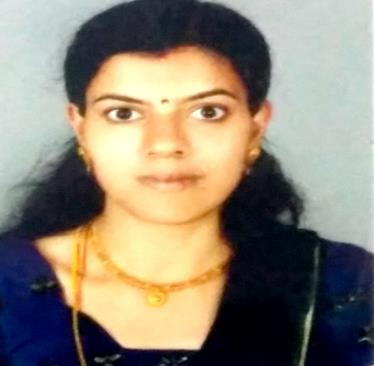 ----------------------------------------------------------------------------------------------------------------CAREER OBJECTIVETo obtain a challenging position that provides me the opportunities to exploit my knowledge and skill to the extreme levels of my ability and continually upgrade myself to the highest levels of expertise enabling the organization to achieve its target and growth.ACADEMIC & PROFESSIONAL QUALIFICATIONM.Com from Shri Shankaracharya Maha Vidyalaya (Affilated to Pt.Ravi Shankar University)Chhattisgarh in the year 2011. B.Com from Shri Shankaracharya Maha Vidyalaya (Affilated to Pt.Ravi Shankar University)Chhattisgarh in the year 2009. 12th from Shakuntala Vidyalaya (Affilated to C.G Board) in the year 2006. 10th from Jyoti Vidyalaya (Affilated to C.G Board) in the year 2004. Technical SkillsM.S. Office. Internet. CertificationTally-ERP-7.2 & 9 PROFESSIONAL EXPERIENCECompany: CA Suresh Jain & Co.Position – Account AssistantPeriod – Oct 2014 to Jan 2015Job Description:Maintaining accounting record of daily transaction Preparation of financial reports like trading profit & loss & balance sheet Institution: Krishna Public SchoolPosition:  Primary TeacherPeriod – April 2009 to August 2014Job Description:Maintaining Records Monitoring & Recording progress Developing & implementing lessons\work schemes Providing a safe & stimulating environment that facilitates learning Organizing & supervising play & work activities ACHEIVEMENTSecure 1st position at school in 12th board exam. CURRICULAR ACTIVITIESActively participated in sports & dance at school level competition. PERSONALITY TRAITSHard worker & Sincerity. Ability to work as individual as well as in group. Highly motivated & eager to learn new things. Ability to produce result under pressure situation. PERSONAL PROFILEPersonable and outgoing, comfortable communicating with people from diverse backgrounds, occupations, and cultures. Thrive on challenges and quickly adapt to new environments and responsibilities.Languages Known: English, Hindi, TamilDate of Birth	: 29 May 1988Nationality	: IndianMarital Status	: MarriedVisa Status: Husband’s Sponsorship